МЕСТНАЯ АДМИНИСТРАЦИЯ СЕЛЬСКОГО ПОСЕЛЕНИЯ ОЗРЕК ЛЕСКЕНСКОГО                                                МУНИЦИПАЛЬНОГО РАЙОНА КАБАРДИНО-БАЛКАРСКОЙ РЕСПУБЛИКИ                                               ПОСТАНОВЛЕНИЕ    № 23   	 ПОСТАНОВЛЕНЭ    №  23                                      	                                                                                                              БЕГИМ   №  23   «28»  ноября  2017г.	с.п.ОзрекОб утверждении муниципальной программы  «Формирование современной городской среды» на 2018-2020 годы  в сельском поселении Озрек.В соответствии с требованиями Федерального закона от 06.10.2003 № 131-ФЗ «Об общих принципах организации местного самоуправления в Российской Федерации»,   государственной программы Кабардино-Балкарской Республики «Формирование современной городской среды» на 2018-2020 годы, утвержденная постановлением от 31 августа 2017 года № 156-ПП, местная администрация сельского поселения ОзрекПОСТАНОВЛЯЕТ:1. Утвердить муниципальную программу «Формирование современной  городской среды» на 2018-2020 годы в сельском поселении Озрек Лескенского муниципального района КБР. 2.Постановление вступает в силу после официального обнародования и подлежит размещению на официальном сайте сельского поселения Озрек. 3. Контроль за исполнением настоящего постановления оставляю за собой. Глава местной администрациисельского поселения Озрек						Т.Л.Габачиев                                         МУНИЦИПАЛЬНАЯ ПРОГРАММАСЕЛЬСКОГО ПОСЕЛЕНИЯ ОЗРЕК ЛЕСКЕНСКОГО МУНИЦИПАЛЬНОГО РАЙОНА КАБАРДИНО-БАЛКАРСКОЙ РЕСПУБЛИКИ "ФОРМИРОВАНИЕ СОВРЕМЕННОЙ ГОРОДСКОЙ СРЕДЫ" НА 2018 - 2020 ГОДЫПАСПОРТ МУНИЦИПАЛЬНОЙ ПРОГРАММЫ СЕЛЬСКОГО ПОСЕЛЕНИЯ ОЗРЕК ЛЕСКЕНСКОГО МУНИЦИПАЛЬНОГО РАЙОНА «ФОРМИРОВАНИЕ СОВРЕМЕННОЙ ГОРОДСКОЙ СРЕДЫ»НА 2018 - 2020 ГОДЫI. Характеристика текущего состояния сектораблагоустройства в муниципальных образованиях,основные проблемы и прогноз развитияОсновным приоритетом органов исполнительной власти сельского поселения Озрек Лескенского муниципального района КБР в области формирования комфортной городской среды на период до 2020 года является изменение внешнего облика сельского поселения за счет благоустройства.Благоустройство территории муниципального образования является важнейшей сферой деятельности муниципального хозяйства. Именно в этой сфере создаются условия, которые обеспечивают высокий уровень жизни, как для отдельного человека, так и для всех жителей сельского поселения.Комфортность проживания в сельском поселении определяется уровнем благоустройства газонов и цветников, озеленения, освещения, организации детских и спортивных игровых площадок,  устройства хозяйственно-бытовых площадок, площадок для индивидуального транспорта, обустройства мест сбора и временного хранения мусора.Безусловным украшением сельского поселения, определяющим лицо и своеобразие, является сельский парк. Парк  занимает значительную площадь, который требуют свежих идей в ландшафтной архитектуре. Одной из проблем благоустройства поселений является негативное отношение отдельных жителей к элементам благоустройства: приводятся в негодность детские и спортивные площадки, создаются несанкционированные свалки мусора и т.д.Анализ проблем, масштабность и сложность задачи благоустройства поселений показывает необходимость комплексного подхода к ее решению, что предполагает использование программно-целевого метода, который позволит сконцентрировать финансовые, организационные и технические ресурсы на конкретных мероприятиях Программы.Применение программно-целевого подхода на муниципальном уровне позволит определить стратегию органов местного самоуправления и осуществить эффективный комплекс мер по благоустройству сельского поселения Озрек.Сфера благоустройства сельского поселения Озрек Лескенского муниципального района, согласно данным местной администрации сельского поселения Озрек, может быть охарактеризована в том числе показателями, указанными в таблице 1.Таблица 1Данные об общественных местахпо муниципальному образованию сельское поселение Озрек Приоритеты государственной политики, цели, задачив сфере благоустройства сельского поселения Озрек Лескенского муниципального района.Целевые показатели (индикаторы), характеризующие достижениецелей и решение задач, ожидаемые конечные результатыПрограммы, сроки и этапы реализации ПрограммыНастоящая Программа разработана на основании приоритетов государственной политики в сфере благоустройства, определенных Указом Президента Российской Федерации от 7 мая 2012 г. N 600 "О мерах по обеспечению граждан Российской Федерации доступным и комфортным жильем и повышению качества жилищно-коммунальных услуг", приоритетным проектом "Формирование комфортной городской среды", утвержденным президиумом Совета при Президенте Российской Федерации по стратегическому развитию и приоритетным проектам (протокол от21 ноября 2016 г. N 10), постановлением Правительства Российской Федерации от 10 февраля 2017 г. N 169 "Об утверждении Правил предоставления и распределения субсидий из федерального бюджета бюджетам субъектов Российской Федерации на поддержку государственных программ субъектов Российской Федерации и муниципальных программ формирования современной городской среды", государственной программой Кабардино-Балкарской Республики "Формирование современной городской среды" на 2018 - 2022 годы, утвержденной постановлением от 31 августа 2017 г. n 156-пп.Одним из основных стратегических направлений развития сельского поселения Озрек Лескенского муниципального района является жилищная политика и жилищно-коммунальное хозяйство, в том числе формирование комфортной, безопасной среды сельских поселений, обеспечение возможности маломобильных групп населения, повышение уровня благоустройства муниципальных образований.Основной целью Программы является определение требований к качеству благоустройства городской среды, включая требования к проектированию новых и реконструкцию существующих дворовых территорий, обеспечивающие в том числе обустройство общественных пространств муниципальных образований с учетом возможностей маломобильных групп населения.Для реализации этой цели необходимо решение следующих задач:создание благоприятных и комфортных условий проживания граждан;повышение уровня благоустройства территорий общего пользования и дворовых территорий муниципальных образований;повышение уровня вовлеченности заинтересованных граждан, организаций в реализацию мероприятий по благоустройству территории муниципальных образований;обеспечение формирования единого облика в муниципальных образованиях;обеспечение создания, содержания и развития объектов благоустройства на территории муниципальных образований, включая объекты, находящиеся в частной собственности, и прилегающие к ним территории;повышение ответственности физических и юридических лиц за соблюдение чистоты и порядка;усиление контроля за использованием, охраной и благоустройством территорий;развитие комфортной городской среды для маломобильных групп населения.	Оценка эффективности реализации Программы осуществляется путем сравнения установленных показателей результативности освоения предусмотренных средств, фактически достигнутым показателям по итогам планового года.Основные мероприятия Программы будут осуществляться:в области благоустройства территорий общего пользования;в области обустройства мест массового отдыха населения (парков).Программа направлена на повышение качества и комфорта городской среды, обеспечение формирования единых подходов и ключевых приоритетов формирования комфортной городской среды на территории сельского поселения Озрек Лескенского муниципального района с учетом приоритетов территориального развития, создание универсальных механизмов вовлеченности заинтересованных граждан, организаций в реализацию мероприятий по благоустройству территорий муниципальных образований республики, обеспечение проведения мероприятий по благоустройству территорий муниципальных образований в соответствии с едиными требованиями.Местная администрация сельского поселения Озрек Лескенского муниципального района в рамках реализации Программы обеспечивает:заключение соглашений с муниципальными образованиями - получателями субсидии;общее руководство и управление реализацией Программы;координацию и контроль в части обеспечения реализации мероприятий, предусмотренных Программой;постоянный мониторинг выполнения программных мероприятий, целевого использования средств, объемов привлеченных средств внебюджетных источников.Органы местного самоуправления сельских поселений - получатели субсидии, разрабатывают и утверждают муниципальные программы по формированию современной городской среды на 2018 - 2020 годы в срок до 31 декабря 2017 г. в соответствии с требованиями Министерства строительства и жилищно-коммунального хозяйства Российской Федерации, обеспечивают реализацию указанных муниципальных программ, в том числе проводят отбор подрядных организаций для выполнения проектов благоустройства в соответствии с законодательством.Привлечение жителей к участиюв решении проблем благоустройстваОдним из условий реализации приоритетного проекта "Формирование комфортной городской среды" является активное вовлечение граждан, организаций в процесс обсуждения проекта муниципальной программы, муниципальных территорий общего пользования для включения в муниципальную программу. Все решения, касающиеся благоустройства муниципальных территорий общего пользования, должны приниматься открыто и гласно, с учетом мнения жителей соответствующего муниципального образования и других заинтересованных лиц. Возможно финансовое и (или) трудовое участие граждан, организаций в выполнении мероприятий по благоустройству дворовых территорий. При реализации комплексного благоустройства и развития городской среды органам местного самоуправления рекомендуется создавать механизмы для обеспечения общественного участия в процессе принятия решений по изменению, реконструкции и преобразованию городской среды с вовлечением жителей, представителей административных структур и других заинтересованных сторон для совместного определения целей и задач развития территории, выявления истинных проблем и потребностей людей, совместного принятия решений, разрешения конфликтов и повышения эффективности проекта.В общественных обсуждениях проектов комплексного благоустройства общественных пространств могут принимать участие:различные возрастные и социальные группы: дети, подростки, молодежь, школьники и студенты, мамы с маленькими детьми, люди среднего возраста, старшее поколение и пожилые люди;люди с ограниченными физическими возможностями;другие потенциально заинтересованные стороны.Местные жители и другие заинтересованные стороны могут выступать инициаторами по следующим вопросам, связанным с реализацией программных мероприятий:участвовать в оценке качества и эффективности реализованного проекта, участвовать в регулярной оценке эксплуатации территории и выдвигать собственные предложения и инициативы по улучшению объекта.Организация общественного участия состоит из:предпроектного этапа, направленного на разработку задания на проектирование, отражающего запросы жителей, проведения анализа сбора данных о существующем использовании территории, основных проблемах, сбор идей-пожеланий от жителей посредством анкетирования, опросов, интервью;общественных обсуждений и согласования эскизного проекта развития территории после его публичной презентации, по итогам которых в концепцию проекта вносятся изменения и дополнения;разработки проектной документации и реализации проекта, которая осуществляются при участии рабочей группы, сформированной местными жителями;оценки качества реализованного проекта, его соответствия проекту и пожеланиям горожан, проводимой с участием местных жителей.После проведения общественных обсуждений необходимо предоставить возможность местным жителям внести свои предложения к проекту благоустройства, которые могут вноситься как в электронном виде (по электронной почте либо через специальную форму, созданную на сайте проекта), так и при личном приеме в муниципалитете, ответственном за реализацию проекта.По итогам проведения общественного обсуждения необходимо проанализировать собранные данные и оформить отчет.Программа будет реализовываться в период с 2018 по 2020 год.III. Обобщенная характеристика подпрограмми основных мероприятий ПрограммыСистема подпрограмм Программы сформирована таким образом, чтобы достигнуть цели и обеспечить решение задач Программы.Подпрограмма 1  "Благоустройство общественных территорий и иных территорий муниципального образования соответствующего функционального назначения" направлена на обеспечение проведения мероприятий по благоустройству общественных и иных территорий муниципального образования соответствующего функционального назначения в соответствии с едиными требованиями.В рамках подпрограммы решается задача обеспечения проведения мероприятий по благоустройству   территорий сельского поселения Озрек Лескенского муниципального района соответствующего функционального назначения в соответствии с едиными требованиями.Мероприятия Программы, предусматривающие реализацию финансовых механизмов, предполагается осуществлять за счет:субсидий из федерального бюджета республиканскому бюджету Кабардино-Балкарской Республики на софинансирование расходов по реализации мероприятий, предусмотренных муниципальными программами по благоустройству   территорий массового отдыха населения (парков);субсидий из республиканского бюджета Кабардино-Балкарской Республики бюджетам муниципальных образований на финансирование расходов по формированию городской среды;средств местных бюджетов;иных средств и инвестиций физических и юридических лиц на благоустройство общественных территорий поселений.Объем финансирования Программы за счет средств федерального бюджета и республиканского бюджета Кабардино-Балкарской Республики ежегодно уточняется в соответствии с федеральным законом о федеральном бюджете и законом Кабардино-Балкарской Республики о республиканском бюджете Кабардино-Балкарской Республики на соответствующий финансовый год.Межбюджетные трансферты федерального бюджета предоставляются в форме субсидий и иных межбюджетных трансфертов республиканскому бюджету Кабардино-Балкарской Республики на реализацию мероприятий, направленных на формирование современной городской среды, а также на обустройство мест массового отдыха населения (городских парков).Средства федерального бюджета включены в консолидированный бюджет Кабардино-Балкарской Республики и используются на предоставление субсидий на формирование городской среды  на благоустройство  наиболее посещаемых территорий общего пользования населенных пунктов, а также на обустройство мест массового отдыха населения (сельских парков).IV. Основные меры государственного регулированияв области формирования современной городской средыв сельском поселении Озрек Лескенском муниципальном районе, направленныена достижение целей и конечных результатов ПрограммыМеры государственного регулирования в области формирования современной городской среды в сельском поселении Озрек Лескенском муниципальном районе в рамках Программы не предусмотрены.V. Прогноз сводных показателей государственныхзаданий на оказание государственных услуг (работ)В рамках Программы оказание государственных услуг (работ) государственными учреждениями сельского поселения Озрек Лескенского муниципального района не предусмотрено.VI. Сведения об участии муниципальногообразования в реализации ПрограммыУчастником реализации Программы является орган  местного самоуправления сельское поселение Озрек  Лескенского муниципального района. При этом,  должно быть обеспечено утверждение муниципальной программы формирования современной городской среды на 2018 - 2020 годы (далее - муниципальные программы), принятие и реализация которой является одним из условий предоставления субсидии из федерального бюджета бюджетам субъектов Российской Федерации на реализацию комплекса мероприятий, предусмотренных Правилами предоставления и распределения субсидий из федерального бюджета бюджетам субъектов Российской Федерации на поддержку государственных программ субъектов Российской Федерации и муниципальных программ формирования современной городской среды, утвержденными постановлением Правительства Российской Федерации от 10 февраля 2017 г. N 169.Разработка и реализация муниципальной программы предполагается к осуществлению исходя из необходимости:а) соблюдения следующих принципов:полнота и достоверность информации;прозрачность и обоснованность решений органов местного самоуправления о включении объектов благоустройства в муниципальную программу;приоритет комплексности работ при проведении благоустройства;эффективность расходования федеральной субсидии путем обеспечения высокой степени готовности к реализации региональной программы на стадии ее формирования.Ответственный исполнитель муниципальной программы обеспечивает ее разработку, координацию деятельности соисполнителей и участников муниципальной программы, а также мониторинг ее реализации и представление отчетности о достижении целевых показателей (индикаторов) муниципальной программы.Реализация муниципальной программы возможна также с привлечением внебюджетных средств, средств граждан и заинтересованных лиц. В качестве документов, подтверждающих финансовое участие, могут быть представлены копии платежных поручений о перечислении средств или внесении средств на счет, открытый в порядке, установленном муниципальным образованием, копия ведомости сбора средств с физических лиц, которые впоследствии также вносятся на счет, открытый в порядке, установленном муниципальным образованием.Увеличение размера средств местных бюджетов и привлечение внебюджетных средств граждан, направляемых на реализацию мероприятий муниципальных программ, не влечет обязательств по увеличению размера предоставляемой субсидии.Финансирование Программы будет осуществляться за счет местных бюджетов сельских поселений, внебюджетных источников, а также в форме межбюджетных трансфертов, предоставляемых местным бюджетам из республиканского бюджета Кабардино-Балкарской Республики в виде субсидий, в том числе формируемых за счет поступивших в республиканский бюджет Кабардино-Балкарской Республики средств федеральной субсидии.Перечень мероприятий Программы с указанием исполнителей и результатов реализации приведены в форме 2 приложения N 1 к Программе.VII. Сведения о потребности в трудовых ресурсах,необходимых для реализации ПрограммыПотребность в трудовых ресурсах, в том числе инженерно-технических кадрах, при реализации Программы отсутствует.VIII.    Ресурсное обеспечение ПрограммыОбщий объем финансового обеспечения реализации Программы в 2018 - 2020 годах составляет  258824,30 руб<*> за счет всех источников финансирования, в том числе за счет средств федерального бюджета - (90%) 27405 рублей.Прогнозная оценка бюджетных ассигнований за счет средств республиканского бюджета Кабардино-Балкарской Республики составляет (7%) 2131,50 рублей, за счет средств местных бюджетов – (не менее 3% )  913,50 рублей.Объем финансирования муниципальной программы подлежит ежегодному уточнению.Предполагается, что при софинансировании отдельных мероприятий Программы за счет внебюджетных источников будут использоваться в том числе различные инструменты государственно-частного партнерства.<*> В программе объемы финансирования носят прогнозный характер.IX. Описание мер государственного регулированияи управления рисками реализации ПрограммыПри использовании программно-целевого метода могут возникнуть следующие внешние риски реализации Программы:законодательные риски, связанные с несовершенством законодательной базы в сфере жилищно-коммунального хозяйства;финансово-экономические риски, связанные с возможным уменьшением объема средств федерального бюджета и республиканского бюджета Кабардино-Балкарской Республики, направляемых на реализацию основных мероприятий Программы, оптимизацией расходов при формировании республиканского бюджета Кабардино-Балкарской Республики и местного бюджета сельского поселения Озрек Лескенского муниципального района на очередной финансовый год и плановый период. Последствиями указанных рисков могут явиться недостаточная финансовая поддержка реализации мероприятий Программы, а также снижение эффективности использования выделяемых бюджетных средств.Внешними рисками реализации программы являются действие обстоятельств непреодолимой силы и изменение федерального законодательства.К внутренним рискам реализации Программы относятся следующие организационные и управленческие риски:недостаточная проработка вопросов, решаемых в рамках реализации Программы:несвоевременная разработка, согласование и принятие документов, обеспечивающих выполнение основных мероприятий Программы;разрозненные действия исполнительных органов местного самоуправления, снижение их ответственности за реализацию мероприятий Программы;недостаточная оперативность корректировки хода реализации Программы при возникновении внешних рисков реализации Программы.В целях минимизации указанных рисков реализации Программы предусматривается оперативное реагирование и принятие следующих мер по управлению рисками реализации Программы:оперативный мониторинг реализации Программы:привлечение дополнительных средств на выполнение основных мероприятий Программы (подпрограмм Программы):оперативное реагирование на изменения в федеральном законодательстве;определение приоритетов для первоочередного финансирования основных мероприятий Программы;своевременная корректировка основных мероприятий Программы и сроков их выполнения с сохранением ожидаемых результатов их реализации.Финансирование основных мероприятий Программы в очередном финансовом году будет осуществляться с учетом результатов мониторинга хода и эффективности ее реализации в отчетном периоде.X . Оценка планируемой эффективности ПрограммыКритерием количественной и качественной оценки результатов реализации и ожидаемой эффективности Программы будет являться выполнение мероприятий и целевых показателей, приведенных в форме 1 приложения N 1 к Программе.<*> Объем средств из внебюджетных источников будет определен после утверждения муниципальных программ.1. Характеристика подпрограммыКомфортность проживания  определяется уровнем благоустройства  территорий сельского поселения, устройства газонов и цветников, озеленения, освещения территории, организации отдыха для взрослых, устройства хозяйственно-бытовых площадок, площадок для индивидуального транспорта, обустройства мест сбора и временного хранения мусора.2. Приоритеты государственной политики, цели и задачиподпрограммы. Целевые показатели (индикаторы),характеризующие достижение целей и решение задач,ожидаемые конечные результаты подпрограммы,сроки и этапы реализации подпрограммыДостижение целей и решение задач подпрограммы планируется за счет реализации одного основного мероприятия и комплекса мер по нормативно-правовому регулированию.В рамках решения задачи "Обеспечение проведения мероприятий по благоустройству парковых территорий поселений в соответствии с едиными требованиями, исходя из минимального перечня работ по благоустройству" планируется реализовать следующие меры:контроль за разработкой, прохождением процедуры общественных обсуждений, утверждением и реализацией органами местного самоуправления муниципальных программ по формированию современной городской среды на 2018 - 2020 годы, включая населенные пункты с численностью населения свыше 1000 человек;контроль за синхронизацией планируемых к принятию муниципальных программ по формированию современной городской среды на 2018 - 2020 годы, с реализуемыми в муниципальных образованиях федеральными, региональными и муниципальными программами (планами) строительства (реконструкции, ремонта) объектов недвижимого имущества;совершенствование нормативно-правовой базы в сфере ужесточения ответственности за нарушение муниципальных правил благоустройства, действующих на территориях поселений;вовлечение граждан и заинтересованных организаций в процесс обсуждения проекта государственной (муниципальной) программы.Реализация данных мероприятий позволит обеспечить улучшение организационных и экономических условий осуществления мероприятий по благоустройству парковых территорий муниципальных образований, повысить информированность граждан и заинтересованных лиц о реализуемых в области проекта и созданной инфраструктуре, повысить эффективность работы органов государственной власти и органов местного самоуправления в сфере регулирования деятельности по формированию современной городской среды.В целях реализации основного мероприятия "Обеспечение проведения мероприятий по благоустройству парковых территорий муниципальных образований в соответствии с едиными требованиями, исходя из минимального перечня работ по благоустройству" планируется осуществлять работы по оснащению парковых территорий элементами благоустройства исходя из минимального перечня работ по благоустройству, установленного в соответствии с Правилами предоставления и распределения субсидий из федерального бюджета бюджетам субъектов Российской Федерации на поддержку государственных программ субъектов Российской Федерации и муниципальных программ формирования современной городской среды, утвержденными постановлением Правительства Российской Федерации от 10 февраля 2017 г. N 169.Также в рамках данного мероприятия планируется предусмотреть оснащение парковых территорий, включенных в муниципальные программы формирования современной городской среды на 2018 - 2022 годы, необходимым оборудованием для беспрепятственного перемещения всех групп граждан, в том числе инвалидов и маломобильных групп, а также общественные обсуждения проектов муниципальных программ формирования современной городской среды на 2018 - 2020 годы.Реализация подпрограммы будет осуществляться в 2018 - 2020 годах, этапы реализации не выделяются.3. Обобщенная характеристикаосновных мероприятий подпрограммыГлавной целью подпрограммы является обеспечение проведения мероприятий по благоустройству парковых территорий муниципальных образований в соответствии с едиными требованиями, исходя из минимального перечня работ по благоустройству.Достижение цели подпрограммы обеспечивается путем решения задачи обеспечения проведения мероприятий по благоустройству парковых территорий муниципальных образований исходя из минимального перечня работ по благоустройству.4. Основные меры государственного регулированияв рамках подпрограммы, направленные на достижение целии конечных результатов ПрограммыВ рамках настоящей подпрограммы меры государственного регулирования, направленные на достижение цели и конечных результатов Программы, не предусмотрены.5. Прогноз сводных показателей муниципальных заданийна оказание муниципальных услуг (работ) муниципальнымиучреждениями сельского поселения Озрек Лескенского муниципального районав рамках ПрограммыВ рамках настоящей подпрограммы оказание муниципальных услуг (работ) муниципальными учреждениями сельского поселения Озрек Лескенского муниципального района не предусмотрено.6. Сведения об участии муниципальныхобразований в реализации подпрограммыОрганизационные мероприятия на муниципальном уровне предусматривают: утверждение   не позднее 1 декабря 2017 г. органом местного самоуправления сельского поселения Озрек  муниципальной программы на 2018 - 2020 годы, предусматривающей благоустройство   общественных территорий.7. Сведения об участии акционерных обществ, общественных,научных и иных организаций, а также государственныхвнебюджетных фондов, Территориального фондаобязательного медицинского страхованияКабардино-Балкарской Республикив реализации подпрограммыВ реализации мероприятий в рамках настоящей подпрограммы акционерные общества, общественные, научные и иные организации, а также государственные внебюджетные фонды, Территориальный фонд обязательного медицинского страхования Кабардино-Балкарской Республики участия не принимают.8. Потребность в трудовых ресурсах,необходимых для реализации подпрограммыРеализация мероприятий в рамках настоящей подпрограммы не требует привлечения дополнительных трудовых ресурсов и создания новых рабочих мест.9. Ресурсное обеспечение подпрограммыОбщий объем финансового обеспечения реализации подпрограммы в 2018 - 2020 годах составляет 1111400,60 рубля за счет всех источников финансирования, в том числе за счет средств федерального бюджета – 1000260,54 рублей. Прогнозная оценка бюджетных ассигнований за счет средств республиканского бюджета Кабардино-Балкарской Республики составляет 77798,04 рублей, за счет средств местных бюджетов – 33342,02 рублей. Объем средств из внебюджетных источников будет определен после утверждения муниципальных программ.10. Описание мер государственного регулированияи управления рисками реализации подпрограммыФинансовые риски реализации подпрограммы связаны с возможным снижением объемов финансирования программных мероприятий за счет бюджетов всех уровней.12. Оценка планируемойэффективности подпрограммыКритериями количественной и качественной оценки результатов реализации и ожидаемой эффективности подпрограммы будут являться выполнение мероприятий и выполнение целевых показателей, приведенных в форме 1 приложения N 1 к Программе.1. Характеристика подпрограммыНа территориях муниципальных образований расположен  1 парк.Безусловным украшением сельского поселения Озрек, определяющим их лицо и своеобразие, является парк. Парки и скверы занимают значительные площади, большинство из них украшены благоустроенными газонами, декоративными клумбами и цветочными композициями. Однако существующие парки и скверы требуют свежих идей в ландшафтной архитектуре. Кроме того, в них не хватает малых архитектурных форм, которые в сочетании с растительными акцентами придали бы большую выразительность планировке озелененных пространств.Информация об уровне благоустройства общественных территорий муниципальных образований в настоящее время представлена в таблице 4.Таблица 4Данные об общественных местахпо муниципальному образованию сельское поселение Озрек2. Приоритеты государственной политики, цели и задачиподпрограммы. Целевые показатели (индикаторы),характеризующие достижение целей и решение задач,ожидаемые конечные результаты подпрограммы,сроки и этапы реализации подпрограммыДостижение цели и решение задачи планируется за счет реализации одного основного мероприятия и комплекса мер по нормативно-правовому регулированию.В рамках решения задачи 2 "Благоустройство общественных и иных территорий муниципальных образований соответствующего функционального назначения" планируется реализовать следующие меры:контроль за разработкой, прохождением процедуры общественных обсуждений, утверждением и реализацией органами местного самоуправления муниципальных программ по формированию современной городской среды на 2018 - 2020 годы, включающих населенные пункты с численностью населения свыше 1000 человек;контроль за синхронизацией планируемых к принятию муниципальных программ по формированию современной городской среды на 2018 - 2020 годы с реализуемыми в муниципальных образованиях федеральными, региональными и муниципальными программами (планами) строительства (реконструкции, ремонта) объектов недвижимого имущества;совершенствование нормативно-правовой базы в сфере ужесточения ответственности за нарушение муниципальных правил благоустройства, действующих на территориях муниципальных районов и городских округов;вовлечение граждан и заинтересованных организаций в процесс обсуждения проекта государственной (муниципальной) программы;Реализация данных мероприятий позволит обеспечить улучшение организационных и экономических условий осуществления мероприятий по благоустройству общественных территорий муниципальных образований, повысить информированность граждан и заинтересованных лиц о реализуемых в республике проектах и созданной инфраструктуре, повысить эффективность работы органов государственной власти и органов местного самоуправления в сфере регулирования и развития деятельности в сфере формирования современной городской среды.В целях реализации основного мероприятия "Обеспечение проведения мероприятий по благоустройству общественных и иных территорий поселений соответствующего функционального назначения в соответствие с едиными требованиями" планируется осуществлять работы по оснащению общественных территорий необходимыми элементами благоустройства.Также в рамках данного мероприятия планируется предусмотреть оснащение всех общественных территорий, включенных в муниципальные программы формирования городской среды на 2018 - 2020 годы, необходимым оборудованием для беспрепятственного перемещения всех групп граждан, в том числе маломобильных, а также общественные обсуждения проектов муниципальных программ формирования современной городской среды на 2018 - 2020 годы.Реализация подпрограммы будет осуществляться в 2018 - 2020 годах, этапы реализации не выделяются.3. Обобщенная характеристикаосновных мероприятий подпрограммыГлавной целью подпрограммы является обеспечение проведения мероприятий по благоустройству общественных и иных территорий муниципальных образований соответствующего функционального назначения в соответствии с едиными требованиями.Достижение цели подпрограммы обеспечивается путем решения задачи обеспечения проведения мероприятий по благоустройству общественных и иных территорий муниципальных образований соответствующего функционального назначения в соответствии с едиными требованиями.4. Основные меры государственного регулированияв рамках подпрограммы, направленные на достижение целии конечных результатов ПрограммыВ рамках настоящей подпрограммы меры государственного регулирования, направленные на достижение цели и конечных результатов Программы, не предусмотрены.5. Прогноз сводных показателей государственных заданий на оказание государственных услуг (работ) государственными учреждениямиКабардино-Балкарской Республики в рамках ПрограммыВ рамках настоящей подпрограммы оказание государственных услуг (работ) государственными учреждениями Кабардино-Балкарской Республики не предусмотрено.6. Сведения об участии муниципальныхобразований в реализации подпрограммыОрганизационные мероприятия на муниципальном уровне предусматривают инвентаризацию общественных и иных территорий.7. Сведения об участии акционерных обществ, общественных, научных и иных организаций, а также государственных внебюджетных фондов,Территориального фонда обязательного медицинского страхования Кабардино-Балкарской Республики в реализации подпрограммыВ реализации мероприятий в рамках настоящей подпрограммы акционерные общества, общественные, научные и иные организации, а также государственные внебюджетные фонды, Территориальный фонд обязательного медицинского страхования Кабардино-Балкарской Республики участия не принимают.8. Потребность в трудовых ресурсах,необходимых для реализации подпрограммыРеализация мероприятий в рамках настоящей подпрограммы не требует привлечения дополнительных трудовых ресурсов и создания новых рабочих мест.9. Ресурсное обеспечение подпрограммыОбщий объем финансового обеспечения реализации подпрограммы в 2018 - 2020 годах составляет 1111400,60 рублей за счет всех источников финансирования, в том числе за счет средств федерального бюджета – 1000260,54 рублей. Прогнозная оценка бюджетных ассигнований за счет средств республиканского бюджета Кабардино-Балкарской Республики составляет 77798,04 рублей, за счет средств местных бюджетов – 33342,02 рублей. Объем средств из внебюджетных источников будет определен после утверждения муниципальных программ.10. Описание мер государственного регулированияи управления рисками реализации подпрограммыФинансовые риски реализации подпрограммы связаны с возможным снижением объемов финансирования программных мероприятий за счет бюджетов всех уровней.11. Оценка планируемой эффективности подпрограммыКритериями количественной и качественной оценки результатов реализации и ожидаемой эффективности подпрограммы будут являться выполнение мероприятий и достижение целевых показателей, приведенных в форме 1 приложения N 1 к Программе.Приложение N 1к муниципальной программесельского поселения ОзрекЛескенского муниципального района"Формирование современной городской среды"на 2018 - 2020 годыФорма 1ПЕРЕЧЕНЬОСНОВНЫХ МЕРОПРИЯТИЙ МУНИЦИПАЛЬНОЙ ПРОГРАММЫСЕЛЬСКОГО ПОСЕЛЕНИЯ  ОЗРЕК ЛЕСКЕНСКОГО МУНИИЦПАЛЬНОГО РАЙОНА"ФОРМИРОВАНИЕ СОВРЕМЕННОЙ ГОРОДСКОЙ СРЕДЫ"НА 2018 - 2020 ГОДЫКоординатор муниципальной программы– местная администрация сельского поселения Озрек Лескенского муниципального районаПЕРЕЧЕНЬОСНОВНЫХ МЕРОПРИЯТИЙ МУНИЦИПАЛЬНОЙ ПРОГРАММЫСЕЛЬСКОГО ПОСЕЛЕНИЯ  ОЗРЕК ЛЕСКЕНСКОГО МУНИИЦПАЛЬНОГО РАЙОНА"ФОРМИРОВАНИЕ СОВРЕМЕННОЙ ГОРОДСКОЙ СРЕДЫ"НА 2018 - 2020ГОДЫКоординатор муниципальной программы– местная администрация сельского поселения Озрек Лескенского муниципального районаСИСТЕМА ПРОГРАММНЫХ МЕРОПРИЯТИЙРЕСУРСНОЕ ОБЕСПЕЧЕНИЕРЕАЛИЗАЦИИ МУНИЦИПАЛЬНОЙ ПРОГРАММЫ «ФОРМИРОВАНИЕ СОВРЕМЕННОЙ ГОРОДСКОЙ СРЕДЫ»НА 2018 - 2020 ГОДЫ ЗА СЧЕТ СРЕДСТВ МЕСТНЫХ БЮДЖЕТОВ СЕЛЬСКИХ ПОСЕЛЕНИЙ ЛЕСКЕНСКОГО МУНИЦИПАЛЬНОГО РАЙОНА КБРОТЧЕТО РЕАЛИЗАЦИИ МУНИЦИПАЛЬНОЙ ПРОГРАММЫ«Формирование современной городской среды» на 2018-2020 годы в с.п.Озрек                                                                                                                                               КЪЭБЭРДЕЙ–БАЛЪКЪЭР РЕСПУБЛИКЭМИ ЛЭСКЭН МУНИЦИПАЛЬНЭ КУЕЙМ ЩЫЩ УЭЗРЭДЖ КЪУАЖЭМ И ЩIЫПIЭ АДМИНИСТРАЦЭ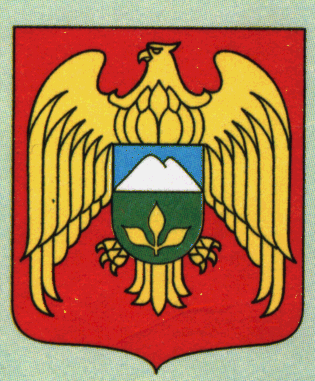 КЪАБАРТЫ-МАЛКЪАР РЕСПУБЛИКАНЫЛЕСКЕН МУНИЦИПАЛЬНЫЙ РАЙОНУНУ ОЗРЕК   ЭЛ ПОСЕЛЕНИЯСЫНЫ ЖЕР-ЖЕРЛИ АДМИНИСТРАЦИЯСЫ361368, КБР, Лескенский муниципальный район,                                      с.п. Озрек,  ул. Х.Кабалоевой, 13.  www.adm-ozrek.ru                                                                                                                                                                тел/факс  8(86639) 9-81-33                                                                  e-mail: ozrek@kbr.ru                                                                                                                                                                                   Наименование разделовХарактеристика текущего состояния сектора благоустройства в муниципальных образованиях, основные проблемы и прогноз развитияПриоритеты государственной политики, цели, задачи в сфере благоустройства сельского поселения Озрек Лескенского муниципального района.Целевые показатели (индикаторы), характеризующие достижение целей и решение задач, ожидаемые конечные результаты Программы, сроки и этапы реализации Программы.Обобщенная характеристика подпрограмм и основных мероприятий ПрограммыОсновные меры государственного регулирования в области формирования современной городской среды в сельском поселении Озрек, направленны  на достижение целей и конечных результатов ПрограммыПрогноз сводных показателей государственных заданий на оказание государственных услуг (работ)Сведения об участии муниципальных образований в реализации ПрограммыСведения о потребности в трудовых ресурсах, необходимых для реализации ПрограммыРесурсное обеспечение ПрограммыОписание мер государственного регулирования и  управления рисками реализации ПрограммыОценка планируемой эффективности ПрограммыПодпрограммы ПрограммыОтветственный исполнительМестная администрация  сельского поселения Озрек Лескенского муниципального районаСоисполнители программы- Управление строительства, архитектуры, промышленности, энергетики, транспорта, связи, жилищно-коммунального хозяйства местной администрации Лескенского муниципального района- местная администрация сельского поселения Озрек Лескенского муниципального районаПодпрограммы программы/мероприятия "Благоустройство общественных территорий и иных территорий муниципальных образований соответствующего функционального назначения"Цели программыповышение качества и комфорта городской среды на территории сельского поселения Озрек Лескенского муниципального района Кабардино-Балкарской РеспубликиЗадачи программыобеспечение проведения мероприятий по благоустройству общественных территорий муниципальных образований соответствующего функционального назначения в соответствии с едиными требованиямиЦелевые индикаторы и показатели программыколичество обустроенных общественных территорий - 6 ед.Сроки и этапы реализации программы2018 - 2020 годыОбъемы и источники финансирования (с разбивкой по годам и уровням бюджетов)<*>общий объем ресурсного обеспечения реализации государственной программы в 2018 - 2020 годах за счет всех источников финансирования составит 1111400,60  руб., из них:средства федерального бюджета – 1000260,54 руб., в том числе на:2018 г. –   408699,00 руб.2019 г. –   542961,54 руб.2020 г. –     48600,00 руб.средства республиканского бюджета Кабардино-Балкарской Республики – 77798,04  руб., в том числе на:2018 год –  31787,70 руб. 2019 год -   42230,34 руб. 2020 год –     3780,00 руб. средства местного бюджета сельского поселения Озрек Лескенского муниципального района – 33342,02 руб., в том числе на:2018 год – 13623,30 руб. 2019 год – 18098,72 руб. 2020 год –  1620,00 руб. ИТОГО общий объем финансирования за счет всех источников финансирования – 1111400,60   руб., в том числе по годам:2018 г. – 454110,00   руб.2019 г. –   603290,60   руб.2020 г. –   54000,00   руб.Ожидаемые результаты реализации муниципальной программыувеличение:количества и площади площадок, специально оборудованных для отдыха, проведения досуга разными группами населения (спортивные площадки, детские площадки и др.);доли населения, имеющего удобный пешеходный доступ к площадкам, специально оборудованным для отдыха, общения и проведения досуга;количества и доли обустроенных общественных территорий (парки и т.д.) от общего количества таких территорийКоличество парков(всего)S общ.парка,(га.)Ориентировочная стоимостьблагоустройства парка(руб.)Количество скверов(всего)S общ.парка,(кв.м.)Ориентировочная стоимостьблагоустройства парка(руб.)Количество автостоянок(всего)S общ.(кв.м)Ориентировочная стоимость благоустройства стоянок (руб.)Количество контейнерных площадок(всего)S общ.(кв.м.)Ориентировочная стоимость благоустройства кант.  площадок(руб.)12174945 310003498902800521656,0088064909,60Количество парков(всего)S общ.парка,(га.)Ориентировочная стоимостьблагоустройства парка(руб.)Количество скверов(всего)S общ.скверов,(кв.м.)Ориентировочная стоимостьблагоустройства скверов(руб.)Количество автостоянок(всего)S общ.(кв.м)Ориентировочная стоимость благоустройства стоянок (руб.)Количество контейнерных площадок(всего)S общ.(кв.м.)Ориентировочная стоимость благоустройства кант.  площадок(руб.)12174945 310003498902800521656,0088064909,60Nп/пНаименование целевого показателя (индикатора)Единица измеренияЗначения целевых показателей (индикаторов)Значения целевых показателей (индикаторов)Значения целевых показателей (индикаторов)Значения целевых показателей (индикаторов)Значения целевых показателей (индикаторов)Nп/пНаименование целевого показателя (индикатора)Единица измерения2018 год2019 год2020 годNп/пНаименование целевого показателя (индикатора)Единица измеренияпрогнозпрогнозпрогнозГосударственная программа "Формирование современной городской среды" на 2018 - 2020 годыГосударственная программа "Формирование современной городской среды" на 2018 - 2020 годыГосударственная программа "Формирование современной городской среды" на 2018 - 2020 годыГосударственная программа "Формирование современной городской среды" на 2018 - 2020 годыГосударственная программа "Формирование современной городской среды" на 2018 - 2020 годыГосударственная программа "Формирование современной городской среды" на 2018 - 2020 годыГосударственная программа "Формирование современной городской среды" на 2018 - 2020 годыГосударственная программа "Формирование современной городской среды" на 2018 - 2020 годы1Количество общественных территорийед.666Nп/пНаименование подпрограммы, основного мероприятияКоординатор, исполнители подпрограммы, основного мероприятияСрок выполненияСрок выполненияОжидаемый непосредственный результатNп/пНаименование подпрограммы, основного мероприятияКоординатор, исполнители подпрограммы, основного мероприятияначало реализацииокончание реализацииОжидаемый непосредственный результат1. Подпрограмма 2 "Благоустройство общественных территорий и иных территорий в муниципальных образованиях соответствующего функционального назначения"1. Подпрограмма 2 "Благоустройство общественных территорий и иных территорий в муниципальных образованиях соответствующего функционального назначения"1. Подпрограмма 2 "Благоустройство общественных территорий и иных территорий в муниципальных образованиях соответствующего функционального назначения"1. Подпрограмма 2 "Благоустройство общественных территорий и иных территорий в муниципальных образованиях соответствующего функционального назначения"1. Подпрограмма 2 "Благоустройство общественных территорий и иных территорий в муниципальных образованиях соответствующего функционального назначения"1. Подпрограмма 2 "Благоустройство общественных территорий и иных территорий в муниципальных образованиях соответствующего функционального назначения"1Обеспечение проведения мероприятий по благоустройству общественных территорийМестная администрация сельского поселения Озрек Лескенского муниципального района 20182020Благоустройство 1 территорий№Наименование мероприятияИсполнительСроки выполненияИсточники финансированияОбъем финансирования,тыс.руб.Объем финансирования,тыс.руб.Объем финансирования,тыс.руб.Объем финансирования,тыс.руб.Ожидаемые результатывсего201820192020Подпрограмма 1 "Благоустройство общественных территорий и иных территорий в муниципальных образованиях соответствующего функционального назначения"Подпрограмма 1 "Благоустройство общественных территорий и иных территорий в муниципальных образованиях соответствующего функционального назначения"Подпрограмма 1 "Благоустройство общественных территорий и иных территорий в муниципальных образованиях соответствующего функционального назначения"Подпрограмма 1 "Благоустройство общественных территорий и иных территорий в муниципальных образованиях соответствующего функционального назначения"Подпрограмма 1 "Благоустройство общественных территорий и иных территорий в муниципальных образованиях соответствующего функционального назначения"Подпрограмма 1 "Благоустройство общественных территорий и иных территорий в муниципальных образованиях соответствующего функционального назначения"Подпрограмма 1 "Благоустройство общественных территорий и иных территорий в муниципальных образованиях соответствующего функционального назначения"Подпрограмма 1 "Благоустройство общественных территорий и иных территорий в муниципальных образованиях соответствующего функционального назначения"Подпрограмма 1 "Благоустройство общественных территорий и иных территорий в муниципальных образованиях соответствующего функционального назначения"Подпрограмма 1 "Благоустройство общественных территорий и иных территорий в муниципальных образованиях соответствующего функционального назначения"Подпрограмма 1 "Благоустройство общественных территорий и иных территорий в муниципальных образованиях соответствующего функционального назначения"1.1Обеспечение проведения мероприятий по благоустройству общественных территорийМестная администрация сельского поселения Озрек Лескенского муниципального районаФедеральный бюджет 1000260,54408699542961,54486001.1Обеспечение проведения мероприятий по благоустройству общественных территорийМестная администрация сельского поселения Озрек Лескенского муниципального районаРеспубликанский бюджет77798,0431787,7042230,3437801.1Обеспечение проведения мероприятий по благоустройству общественных территорийМестная администрация сельского поселения Озрек Лескенского муниципального районаМестный бюджет33342,0213623,3018098,7216201.2.Обеспечение проведения мероприятий по благоустройству мест массового отдыха (парков)Местная администрация сельского поселения ОзрекЛескенского муниципального районаФедеральный бюджет 1000260,54408699542961,54486001.2.Обеспечение проведения мероприятий по благоустройству мест массового отдыха (парков)Местная администрация сельского поселения ОзрекЛескенского муниципального районаРеспубликанский бюджет77798,0431787,7042230,3437801.2.Обеспечение проведения мероприятий по благоустройству мест массового отдыха (парков)Местная администрация сельского поселения ОзрекЛескенского муниципального районаМестный бюджет33342,0213623,3018098,721620…СтатусНаименование программы, подпрограммы программы, основного мероприятияГРБС ответственный исполнитель, исполнительКод бюджетной классификацииКод бюджетной классификацииКод бюджетной классификацииКод бюджетной классификацииОбъемы бюджетных ассигнований, тыс.руб.Объемы бюджетных ассигнований, тыс.руб.Объемы бюджетных ассигнований, тыс.руб.СтатусНаименование программы, подпрограммы программы, основного мероприятияГРБС ответственный исполнитель, исполнительГлаваРзПрКЦСРГруппы ВР_____ год____ год____ годМуниципальная программа«ФОРМИРОВАНИЕ СОВРЕМЕННОЙ ГОРОДСКОЙ СРЕДЫ»ВсегоОсновное мероприятие  Благоустройство мест массового отдыха (парков)ВсегоN п/пМероприятиеИсполнительИсточник финансированияУточненный объем бюджетных ассигнований на 2018-2020 гг.Кассовый расходРезультативность проводимых программных мероприятий1.Подпрограмма 1, всего, в т.ч.Федеральный бюджетРеспубликанский бюджетБюджет муниципального образованияОсновное мероприятие 1.1.3Итого по муниципальной программев том числеПодпрограмма1